Form XIX	                     (Regulation 19)(To be completed in duplicate)Notice No. …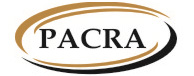 THE PATENTS AND COMPANIES REGISTRATION AGENCYThe Protection of Traditional Knowledge, Genetic Resources and Expressions of Folklore Act(Act No. 16 of 2016)____________The Protection of Traditional Knowledge, Genetic Resources andExpressions of Folklore Regulations, 2021REQUEST FOR INFORMATIONTO:  THE REGISTRARDETAILS OF APPLICANTDETAILS OF APPLICANTDETAILS OF APPLICANTFull names (1)……………………………………………………….……….……………………..Identity Number....................................................................................................Nationality…….......................................................................................................Residential address…………....................................................................................Telephone Number……………………………………….……………………………………….. Mobile number………………………………………..…………………………………………….Email address…………………………………….…………………………………………………Full names (1)……………………………………………………….……….……………………..Identity Number....................................................................................................Nationality…….......................................................................................................Residential address…………....................................................................................Telephone Number……………………………………….……………………………………….. Mobile number………………………………………..…………………………………………….Email address…………………………………….…………………………………………………Full names (1)……………………………………………………….……….……………………..Identity Number....................................................................................................Nationality…….......................................................................................................Residential address…………....................................................................................Telephone Number……………………………………….……………………………………….. Mobile number………………………………………..…………………………………………….Email address…………………………………….…………………………………………………Here insert name of holder/representative*Here specify whether holder/representative*Here specify name of registerI/we*(1) ……………………………………………………………………………………………………….…………………………………………………………………………………………………………………..in my/our* capacity as (2) ………………………………………………………………..  give notice of the changes) in the particulars entered in the Register (3) …………………………………..…………………………………………………………………………………………………………………..…………………………………………………………………… register* as follows: ……………………………….…………………………………………………………………………………………………………………………………………………………..……………………………………….………………………………………………………………………..………………………………………………………………………………………………………………..………………………………………………………………………………………………………………..………………………………………………………………………………………………………………………………………………………………….………………………………………………………………………………………………………………….Dated this ………………    day of ……….………………… 20……._____________________Signature of Holder/Representative*FOR OFFICIAL USE ONLYReceived by:___________________________________________             Officer’s name and signatureDate received: ________________________________________FOR OFFICIAL USE ONLYReceived by:___________________________________________             Officer’s name and signatureDate received: ________________________________________